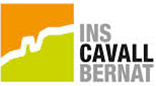 NOM:1r.-Després de mirar el vídeo de “Què, Qui, Com” Continua mirant els que tens a continuació i contesta la fitxa. També tens informació al tema 10 del llibre. Recorda que s’ha de fer en català i has de passar el corrector.https://youtu.be/fvyUvcRwX0EReproducció ASEXUAL: https://youtu.be/ZzhJAUq0fpsQuè és la reproducció de les plantes?Quants tipus de reproducció hi ha? Quins són els òrgans reproductors de les plantes? Enganxa  un dibuix amb els noms de les parts.Què és la pol·linització?De quines dues maneres es pot fer la pol·linització? Explica-les.Com es formen les llavors?Com es formen els fruits?Quina és la diferència entre la reproducció sexual i la reproducció asexual?Quins tipus de reproducció asexual tenen les plantes?2n.- Explica la teva pròpia experiència sobre les plantes. 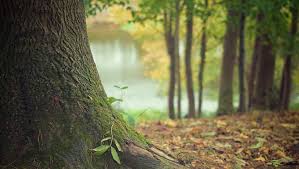 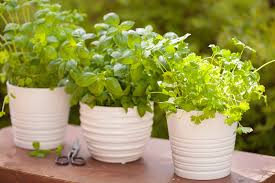 Segurament has tingut ocasió d’anar al bosc, visitar un hort o plantar llavors en un test. Explica a continuació quina ha estat la teva experiència, on ha estat, quina sensació has tingut si has plantat llavors  i han germinat , com t’has sentit quan has anat al bosc,  quines necessitats tenen les plantes per poder fer les seves funcions segons la teva experiència, etc.